Rovnice kontinuityPracovní list je určen pro žáky středních škol. Jeho cílem je seznámit s rovnicí kontinuity.Rovnice kontinuity_______________________________________________________Doplňte chybějící slova.Rovnice kontinuity je rovnice, která vyjadřuje vztah mezi ………………………… proudění a ………………………… průřezu v jednom místě uzavřené trubice při ustáleném proudění ideální ………………………….Ve které části trubice je rychlost proudění kapaliny větší?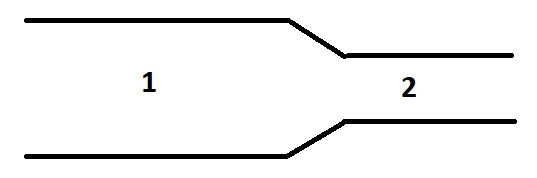 Rychlost proudění kapaliny je větší v části 1.Rychlost proudění kapaliny je větší v části 2.Rychlost proudění kapaliny je stejná v obou částech trubice.Napište rovnici kontinuity.………………………………………………………………………………………………………………………………………………………………………………………………………………………………………………………………………………………………………………………………………………Co rovnice kontinuity vyjadřuje?zákon zachování energiezákon zachování hybnostizákon zachování hmotnostiKde se rovnice kontinuity využívá v praxi?………………………………………………………………………………………………………………………………………………………………………………………………………………………………………………………………………………………………………………………………………………………………………………………………………………………………………………………………Co jsem se touto aktivitou naučil(a):………………………………………………………………………………………………………………………………………………………………………………………………………………………………………………………………………………………………………………………………………………………………Autor: Tomandlová Markéta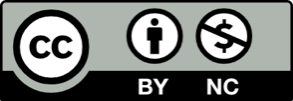 Toto dílo je licencováno pod licencí Creative Commons [CC BY-NC 4.0]. Licenční podmínky navštivte na adrese [https://creativecommons.org/choose/?lang=cs].